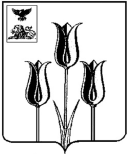 ВОЛОКОНОВСКИЙ РАЙОНАДМИНИСТРАЦИЯ МУНИЦИПАЛЬНОГО РАЙОНА «ВОЛОКОНОВСКИЙ РАЙОН»БЕЛГОРОДСКОЙ ОБЛАСТИП о с т а н о в л е н и еВолоконовка08 апреля 2024 г.                                                                                                                                            № 99-01/141О внесении изменений в постановление главы администрации Волоконовского района от 21 июля 2014 года № 276В целях актуализации и повышения эффективности реализации муниципальной программы Волоконовского района «Совершенствование и развитие транспортной системы и дорожной сети Волоконовского района»       п о с т а н о в л я ю:1. Внести следующие изменения в постановление главы администрации Волоконовского района от 21 июля 2014 года № 276 «Об утверждении муниципальной программы Волоконовского района «Совершенствование и развитие транспортной системы и дорожной сети Волоконовского района»:- пункт 4 постановления изложить в следующей редакции:«4. Контроль за исполнением настоящего постановления возложить на заместителя главы администрации района по строительству и ЖКХ                Копицу В.В.»;- в муниципальную программу Волоконовского района «Совершенствование и развитие транспортной системы и дорожной сети Волоконовского района» (далее – Программа), утвержденную в пункте 1 названного постановления:- по всему тексту Программы слова «2021-2025» заменить словами  «2021-2026 годы»;- раздел 3 «Участники муниципальной программы» Паспорта Программы изложить в следующей редакции: «Администрация муниципального района «Волоконовский район» в лице отдела капитального строительства администрации района, отдела архитектуры и градостроительства администрации района, управление финансов и бюджетной политики администрации муниципального района «Волоконовский район»»;- раздел 8 «Общий объем бюджетных ассигнований муниципальной программы за счет средств бюджета Волоконовского района (с расшифровкой плановых объемов бюджетных ассигнований по годам её реализации), а также прогнозный объем средств, привлекаемых из других источников» Паспорта Программы изложить в следующей редакции:	«Планируемый общий объем финансирования муниципальной программы в 2015-2020 годах 270 452,9 тыс. рублей. Объем финансирования муниципальной программы в 2015-2020 годах за счет средств бюджета Волоконовского района составит 124 461,2 тыс. рублей,в том числе по годам:2015 год – 13 188,0 тыс. рублей;2016 год – 19 725,0 тыс. рублей;2017 год – 16 058,0 тыс. рублей;2018 год – 25 179,00 тыс. рублей;2019 год – 23 717,9 тыс. рублей;2020 год – 26 593,3 тыс. рублей.Планируемый объем финансирования муниципальной программы в  2015-2020 годах за счет средств областного бюджета составит 145 991,7 тыс. рублей.Планируемый общий объем финансирования муниципальной программы в 2021-2026 годах за счет всех источников финансирования составит                    484 683,50 тыс. рублей. Объем финансирования муниципальной программы в 2021-2026 годах за счет средств бюджета Волоконовского района составит               195758,07 тыс. рублей,в том числе по годам:2021 год – 32 733,50 тыс. рублей;2022 год – 34 964,52 тыс. рублей;2023 год – 41 605,65 тыс. рублей;2024 год – 37 384,70 тыс. рублей;2025 год – 33722,70 тыс. рублей.2026 год – 15 347,00 тыс. руб.Планируемый объем финансирования муниципальной программы в   2021-2026 годах за счет средств областного бюджета составит 288 925,43 тыс. рублей.»;- раздел 5 «Ресурсное обеспечение муниципальной программы» Программы изложить в следующей редакции:«Расходы на реализацию муниципальной программы формируются за счет средств федерального, областного, бюджета муниципального района «Волоконовский район», внебюджетных фондов и иных источников.Ресурсное обеспечение реализации муниципальной программы за счет всех источников финансирования приведено в приложении № 3 к муниципальной программе, за счет средств бюджета муниципального района «Волоконовский район» - в приложении № 4 к муниципальной программе.»;- раздел 2 «Участники подпрограммы 1» Паспорта Подпрограммы 1 «Совершенствование и развитие дорожной сети» Программы изложить в следующей редакции: «Администрация муниципального района «Волоконовский район» в лице отдела капитального строительства администрации района, отдела архитектуры и градостроительства администрации района, управления финансов и бюджетной политики администрации района муниципального района «Волоконовский район»»;- раздел 6 «Общий объем бюджетных ассигнований подпрограммы 1 за счет средств бюджета Волоконовского района (с расшифровкой плановых объемов бюджетных ассигнований по годам ее реализации), а также прогнозный объем средств, привлекаемых из других источников» Паспорта подпрограммы 1 «Совершенствование и развитие дорожной сети» Программы изложить в следующей редакции:  «Планируемый общий объем финансирования подпрограммы 1 в        2015-2020 годах за счет всех источников финансирования составит                  244 597,4 тыс. рублей.Объем финансирования подпрограммы 1 в 2015-2020 годах за счет средств бюджета Волоконовского района составит всего 103 248,4 тыс. рублей, в том числе по годам реализации:2015 год – 11 316,0 тыс. рублей;2016 год – 17 913,0 тыс. рублей;   2017 год – 13 558,0 тыс. рублей;2018 год – 21 189,0 тыс. рублей;2019 год – 18 217,9 тыс. рублей;2020 год – 21 054,5 тыс. рублей.Планируемый объем финансирования подпрограммы 1 в 2015-2020 годах за счет средств областного бюджета составит 141 349,0 тыс. рублей.Планируемый общий объем финансирования подпрограммы 1 в          2021-2026 годах за счет всех источников финансирования составит                         424 502,42 тыс. рублей.Объем финансирования подпрограммы 1 в 2021-2026 годах за счет средств бюджета Волоконовского района составит всего 150 465,62 тыс. рублей.2021 год – 27 192,30 тыс. рублей;2022 год – 26 801,79 тыс. рублей;   2023 год – 31 162,53 тыс. рублей;2024 год – 26 312,00 тыс. рублей;2025 год – 23 650,00 тыс. рублей.»;2026 год – 15 347,00 тыс. руб.Планируемый объем финансирования подпрограммы 1 в 2021-2026 годах за счет средств областного бюджета составит  274036,80 тыс. рублей»;- раздел 5 «Ресурсное обеспечение подпрограммы 1 (в разрезе главных распорядителей средств бюджета Волоконовского района, основных мероприятий, а также по годам реализации подпрограммы)» подпрограммы 1 «Совершенствование и развитие дорожной сети» Программы изложить в следующей редакции: «Ресурсное обеспечение и прогнозная (справочная) оценка расходов на реализацию основных мероприятий подпрограммы 1 из различных источников финансирования и ресурсное обеспечение реализации подпрограммы 1 Программы за счет средств бюджета Волоконовского района по годам представлены соответственно в приложениях № 3 и № 4 к Программе.Объем финансового обеспечения подпрограммы 1 подлежит ежегодному уточнению при формировании бюджеты на очередной финансовый год (и плановый период).»;- раздел 2 «Участники подпрограммы 2» Паспорта Подпрограммы 2 «Совершенствование и развитие транспортной системы» Программы изложить в следующей редакции: «Администрация муниципального района «Волоконовский район» в лице отдела капитального строительства администрации района, отдела архитектуры и градостроительства администрации района»;-  раздел 6 «Общий объем бюджетных ассигнований подпрограммы 2 за счет средств бюджета Волоконовского района (с расшифровкой плановых объемов бюджетных ассигнований по годам ее реализации), а также прогнозный объем средств, привлекаемых из других источников» Паспорта подпрограммы 2 «Совершенствование и развитие транспортной системы» Программы изложить в следующей редакции:  «Общий объем финансирования подпрограммы 2 в 2015-2020 годах составит 25 165,5 тыс. руб. Объем финансирования подпрограммы в                 2015-2020 годах за счет средств бюджета Волоконовского района составит всего 20 722,8 тыс. рублей, в том числе по годам реализации:2015 год – 1 872,0 тыс. рублей;2016 год – 1 812,0 тыс. рублей;2017 год – 2 500,0 тыс. рублей;2018 год – 3 500,0 тыс. рублей;2019 год – 5 500,0 тыс. рублей;2020 год – 5 538,8 тыс. рублей.Планируемый объем финансирования подпрограммы 2 в 2015-2020 годах за счет средств областного бюджета составит 4 642,7 тыс. рублей.Общий объем финансирования подпрограммы 2 в 2021-2026 годах составит 60181,08 тыс. рублей. Объем финансирования подпрограммы в 2021-2026 годах за счет средств бюджета Волоконовского района составит всего     45292,45 тыс. рублей, в том числе по годам реализации:2021 год – 5 541,2 тыс. рублей;2022 год – 8 162,73 тыс. рублей;2023 год – 10 443,12 тыс. рублей;2024 год – 11 072,70 тыс. рублей;2025 год – 10 072,70 тыс. рублей.2026 год – 0 тыс. руб.Планируемый объем финансирования подпрограммы 2 в 2021-2026 годах за счет средств областного бюджета составит 14 888,63 тыс. рублей»;– раздел 5 «Ресурсное обеспечение подпрограммы 2 (в разрезе главных распорядителей средств областного бюджета и бюджета Волоконовского района основных мероприятий, а также по годам реализации подпрограммы)» подпрограммы 2 «Совершенствование и развития транспортной системы» Программы изложить в следующей редакции:«Ресурсное обеспечение и прогнозная (справочная) оценка расходов на реализацию основных мероприятий подпрограммы 2 из различных источников финансирования и ресурсное обеспечение реализации подпрограммы 2 Программы за счет средств бюджета Волоконовского района по годам представлены соответственно в приложениях № 3 и № 4 к Программе.Объем финансового обеспечения подпрограммы 2 подлежит ежегодному уточнению при формировании бюджеты на очередной финансовый год (и плановый период).»;– приложения № 1, № 3, № 4 к Программе изложить в редакции согласно приложению к настоящему постановлению.2. Управлению финансов и бюджетной политики администрации Волоконовского района (Фартушная М.В.) производить финансирование мероприятий Программы с учетом настоящего постановления.3. Контроль за исполнением постановления возложить на заместителя главы администрации по строительству и ЖКХ Копицу В.В.Глава администрации района				                     С.И. БикетовПриложение к постановлениюадминистрации районаот 08 апреля 2024 года№ 99-01/141Приложение № 1к муниципальной программеВолоконовского района«Совершенствование и развитиетранспортной системы и дорожной сетиВолоконовского района»Система основных мероприятий (мероприятий) и показателей муниципальной программы на I этапе реализацииСистема основных мероприятий (мероприятий) и показателей муниципальной программы на II этапе реализацииПриложение № 3к муниципальной программеВолоконовского района«Совершенствование и развитиетранспортной системы и дорожной сетиВолоконовского района»	Ресурсное обеспечение и прогнозная (справочная) оценка расходов на реализацию основных мероприятий(мероприятий) муниципальной программы района из различных источников финансирования на I этапе реализацииРесурсное обеспечение и прогнозная (справочная) оценка расходов на реализацию основных мероприятий(мероприятий) муниципальной программы района из различных источников финансирования на II этапе реализации	Ресурсное обеспечение реализации муниципальной программыза счет средств бюджета Волоконовского района на I этапе реализации	Ресурсное обеспечение реализации муниципальной программыза счет средств бюджета Волоконовского района на II этапе реализации№п/пНаименование муниципальной программы , подпрограммы, мероприятийОтветственный исполнитель (соисполнитель, участник), ответственный за реализациюСрок реализацииВид показателяНаименование показателя, единица измерения.Значение показателя непосредственного результата по годам реализацииЗначение показателя непосредственного результата по годам реализацииЗначение показателя непосредственного результата по годам реализацииЗначение показателя непосредственного результата по годам реализацииЗначение показателя непосредственного результата по годам реализацииЗначение показателя непосредственного результата по годам реализации№п/пНаименование муниципальной программы , подпрограммы, мероприятийОтветственный исполнитель (соисполнитель, участник), ответственный за реализациюСрок реализацииВид показателяНаименование показателя, единица измерения.20152016201720182019202012333445699101112121314Муниципальная программа Волоконовского района «Совершенствование и развитие транспортной системы и дорожной сети Волоконовского района на 2015-2020 годы»(Цель: создание условий для устойчивого функционирования транспортной системы и дорожной сети Волоконовского района в соответствии с социально-экономическими потребностями населения)Администрация муниципаль-ного района «Волоконов-ский район»Администрация муниципаль-ного района «Волоконов-ский район»Администрация муниципаль-ного района «Волоконов-ский район»2015-20202015-2020Прогресси-рующийДоля автомобильных дорог общего пользования местного значения соответствующих нормативным требованиям к транспортно-эксплуатационным показателям, в общей протяженности автомобильных дорог общего пользования местного значения, %82,082,082,182,282,382,382,482,54Муниципальная программа Волоконовского района «Совершенствование и развитие транспортной системы и дорожной сети Волоконовского района на 2015-2020 годы»(Цель: создание условий для устойчивого функционирования транспортной системы и дорожной сети Волоконовского района в соответствии с социально-экономическими потребностями населения)Администрация муниципаль-ного района «Волоконов-ский район»Администрация муниципаль-ного района «Волоконов-ский район»Администрация муниципаль-ного района «Волоконов-ский район»2015-20202015-2020Прогресси-рующийГустота автомобильных дорог общего пользования местного значения с твердым покрытием на 1000 кв. км территории, км334,1334,1336,4338,1338,7338,7339,2339,8Муниципальная программа Волоконовского района «Совершенствование и развитие транспортной системы и дорожной сети Волоконовского района на 2015-2020 годы»(Цель: создание условий для устойчивого функционирования транспортной системы и дорожной сети Волоконовского района в соответствии с социально-экономическими потребностями населения)Администрация муниципаль-ного района «Волоконов-ский район»Администрация муниципаль-ного района «Волоконов-ский район»Администрация муниципаль-ного района «Волоконов-ский район»2015-20202015-2020Прогресси-рующийОбщая протяженность построенных автомобильных дорог улично-дорожной сети с твердым покрытием в населенных пунктах района, км1,81,81,750,540000Муниципальная программа Волоконовского района «Совершенствование и развитие транспортной системы и дорожной сети Волоконовского района на 2015-2020 годы»(Цель: создание условий для устойчивого функционирования транспортной системы и дорожной сети Волоконовского района в соответствии с социально-экономическими потребностями населения)Администрация муниципаль-ного района «Волоконов-ский район»Администрация муниципаль-ного района «Волоконов-ский район»Администрация муниципаль-ного района «Волоконов-ский район»2015-20202015-2020Прогресси-рующийОбщая протяженность капитально отремонтированных дорог общего пользования местного значения с усовершенствованным типом покрытия, км2,12,11,63,63,63,63,63,6Муниципальная программа Волоконовского района «Совершенствование и развитие транспортной системы и дорожной сети Волоконовского района на 2015-2020 годы»(Цель: создание условий для устойчивого функционирования транспортной системы и дорожной сети Волоконовского района в соответствии с социально-экономическими потребностями населения)Администрация муниципаль-ного района «Волоконов-ский район»Администрация муниципаль-ного района «Волоконов-ский район»Администрация муниципаль-ного района «Волоконов-ский район»2015-20202015-2020Прогресси-рующийПассажирооборот транспортом общего пользования, млн. пасс.-км310,9310,9311,2311,4311,8311,8311,9312,1Подпрограмма 1 «Совершенствование и развитие дорожной сети»Администрация муниципаль-ного района «Волоконов-ский район»Администрация муниципаль-ного района «Волоконов-ский район»Администрация муниципаль-ного района «Волоконов-ский район»2015-20202015-2020Регресси-рующийОбщая протяженность построенных автомобильных дорог улично-дорожной сети с твердым покрытием в населенных пунктах района, км1,81,81,750,540000Подпрограмма 1 «Совершенствование и развитие дорожной сети»2015-20202015-2020Прогресси-рующийОбщая протяженность капитально отремонтированных автомобильных дорог общего пользования местного значения с усовершенствованным покрытием2,12,11,63,63,63,63,63,6Подпрограмма 1 «Совершенствование и развитие дорожной сети»2015-20202015-2020Регресси-рующийПротяженность построенных автодорог с твердым покрытием в микрорайонах массовой жилищной застройки, км0,740,740,960,650000Задача 1. Улучшение транспортно-эксплуатационных характеристик и потребительских автомобильных дорог с целью снижения транспортных издержекЗадача 1. Улучшение транспортно-эксплуатационных характеристик и потребительских автомобильных дорог с целью снижения транспортных издержекЗадача 1. Улучшение транспортно-эксплуатационных характеристик и потребительских автомобильных дорог с целью снижения транспортных издержекЗадача 1. Улучшение транспортно-эксплуатационных характеристик и потребительских автомобильных дорог с целью снижения транспортных издержекЗадача 1. Улучшение транспортно-эксплуатационных характеристик и потребительских автомобильных дорог с целью снижения транспортных издержекЗадача 1. Улучшение транспортно-эксплуатационных характеристик и потребительских автомобильных дорог с целью снижения транспортных издержекЗадача 1. Улучшение транспортно-эксплуатационных характеристик и потребительских автомобильных дорог с целью снижения транспортных издержекЗадача 1. Улучшение транспортно-эксплуатационных характеристик и потребительских автомобильных дорог с целью снижения транспортных издержекЗадача 1. Улучшение транспортно-эксплуатационных характеристик и потребительских автомобильных дорог с целью снижения транспортных издержекЗадача 1. Улучшение транспортно-эксплуатационных характеристик и потребительских автомобильных дорог с целью снижения транспортных издержекЗадача 1. Улучшение транспортно-эксплуатационных характеристик и потребительских автомобильных дорог с целью снижения транспортных издержекЗадача 1. Улучшение транспортно-эксплуатационных характеристик и потребительских автомобильных дорог с целью снижения транспортных издержекЗадача 1. Улучшение транспортно-эксплуатационных характеристик и потребительских автомобильных дорог с целью снижения транспортных издержекЗадача 1. Улучшение транспортно-эксплуатационных характеристик и потребительских автомобильных дорог с целью снижения транспортных издержекЗадача 1. Улучшение транспортно-эксплуатационных характеристик и потребительских автомобильных дорог с целью снижения транспортных издержекЗадача 1. Улучшение транспортно-эксплуатационных характеристик и потребительских автомобильных дорог с целью снижения транспортных издержекЗадача 1. Улучшение транспортно-эксплуатационных характеристик и потребительских автомобильных дорог с целью снижения транспортных издержекОсновное мероприятие 1.1. Капитальный ремонт автомобильных дорог общего пользования местного значенияОсновное мероприятие 1.1. Капитальный ремонт автомобильных дорог общего пользования местного значенияАдминистрация муниципаль-ного района «Волоконов-ский район»Администрация муниципаль-ного района «Волоконов-ский район»2015-2020Прогресси-рующийПрогресси-рующийПротяженность автодорог, подлежащих ремонту, км2,12,11,63,63,63,63,63,6Мероприятие 1.1.1. Проектно-изыскательские работыМероприятие 1.1.1. Проектно-изыскательские работыАдминистрация муниципаль-ного района «Волоконов-ский район»Администрация муниципаль-ного района «Волоконов-ский район»2015-2020Прогресси-рующийПрогресси-рующийКоличество изготовленной проектно-сметной документации, штук33333333Задача 2. Увеличение пропускной способности автомобильных дорог общего пользования местного значения и искусственных сооружений на нихЗадача 2. Увеличение пропускной способности автомобильных дорог общего пользования местного значения и искусственных сооружений на нихЗадача 2. Увеличение пропускной способности автомобильных дорог общего пользования местного значения и искусственных сооружений на нихЗадача 2. Увеличение пропускной способности автомобильных дорог общего пользования местного значения и искусственных сооружений на нихЗадача 2. Увеличение пропускной способности автомобильных дорог общего пользования местного значения и искусственных сооружений на нихЗадача 2. Увеличение пропускной способности автомобильных дорог общего пользования местного значения и искусственных сооружений на нихЗадача 2. Увеличение пропускной способности автомобильных дорог общего пользования местного значения и искусственных сооружений на нихЗадача 2. Увеличение пропускной способности автомобильных дорог общего пользования местного значения и искусственных сооружений на нихЗадача 2. Увеличение пропускной способности автомобильных дорог общего пользования местного значения и искусственных сооружений на нихЗадача 2. Увеличение пропускной способности автомобильных дорог общего пользования местного значения и искусственных сооружений на нихЗадача 2. Увеличение пропускной способности автомобильных дорог общего пользования местного значения и искусственных сооружений на нихЗадача 2. Увеличение пропускной способности автомобильных дорог общего пользования местного значения и искусственных сооружений на нихЗадача 2. Увеличение пропускной способности автомобильных дорог общего пользования местного значения и искусственных сооружений на нихЗадача 2. Увеличение пропускной способности автомобильных дорог общего пользования местного значения и искусственных сооружений на нихЗадача 2. Увеличение пропускной способности автомобильных дорог общего пользования местного значения и искусственных сооружений на нихЗадача 2. Увеличение пропускной способности автомобильных дорог общего пользования местного значения и искусственных сооружений на нихЗадача 2. Увеличение пропускной способности автомобильных дорог общего пользования местного значения и искусственных сооружений на нихМероприятие 1.2.1. Строительство автодорог улично-дорожной сети населенных пунктовМероприятие 1.2.1. Строительство автодорог улично-дорожной сети населенных пунктовАдминистрация муниципаль-ного района «Волоконов-ский район»Администрация муниципаль-ного района «Волоконов-ский район»2015-2020Регресси-рующийРегресси-рующийПротяженность автодорог, подлежащих ремонту, км1,611,751,7500000Мероприятие 1.2.2. Проектно-изыскательские работыМероприятие 1.2.2. Проектно-изыскательские работыАдминистрация муниципаль-ного района «Волоконов-ский район»Администрация муниципаль-ного района «Волоконов-ский район»2015-2020Регресси-рующийРегресси-рующий12200000Задача 3. Обеспечение круглогодичной транспортной доступности автодорогами с твердым покрытием микрорайонов массовой жилищной застройкиЗадача 3. Обеспечение круглогодичной транспортной доступности автодорогами с твердым покрытием микрорайонов массовой жилищной застройкиЗадача 3. Обеспечение круглогодичной транспортной доступности автодорогами с твердым покрытием микрорайонов массовой жилищной застройкиЗадача 3. Обеспечение круглогодичной транспортной доступности автодорогами с твердым покрытием микрорайонов массовой жилищной застройкиЗадача 3. Обеспечение круглогодичной транспортной доступности автодорогами с твердым покрытием микрорайонов массовой жилищной застройкиЗадача 3. Обеспечение круглогодичной транспортной доступности автодорогами с твердым покрытием микрорайонов массовой жилищной застройкиЗадача 3. Обеспечение круглогодичной транспортной доступности автодорогами с твердым покрытием микрорайонов массовой жилищной застройкиЗадача 3. Обеспечение круглогодичной транспортной доступности автодорогами с твердым покрытием микрорайонов массовой жилищной застройкиЗадача 3. Обеспечение круглогодичной транспортной доступности автодорогами с твердым покрытием микрорайонов массовой жилищной застройкиЗадача 3. Обеспечение круглогодичной транспортной доступности автодорогами с твердым покрытием микрорайонов массовой жилищной застройкиЗадача 3. Обеспечение круглогодичной транспортной доступности автодорогами с твердым покрытием микрорайонов массовой жилищной застройкиЗадача 3. Обеспечение круглогодичной транспортной доступности автодорогами с твердым покрытием микрорайонов массовой жилищной застройкиЗадача 3. Обеспечение круглогодичной транспортной доступности автодорогами с твердым покрытием микрорайонов массовой жилищной застройкиЗадача 3. Обеспечение круглогодичной транспортной доступности автодорогами с твердым покрытием микрорайонов массовой жилищной застройкиЗадача 3. Обеспечение круглогодичной транспортной доступности автодорогами с твердым покрытием микрорайонов массовой жилищной застройкиЗадача 3. Обеспечение круглогодичной транспортной доступности автодорогами с твердым покрытием микрорайонов массовой жилищной застройкиЗадача 3. Обеспечение круглогодичной транспортной доступности автодорогами с твердым покрытием микрорайонов массовой жилищной застройкиМероприятие 1.3.1. Строительство автодорог в микрорайонах массовой жилищной застройкиМероприятие 1.3.1. Строительство автодорог в микрорайонах массовой жилищной застройкиАдминистрация муниципаль-ного района «Волоконов-ский район»Администрация муниципаль-ного района «Волоконов-ский район»2015-2020--Протяженность построенных автомобильных дорог с твердым покрытием в микрорайонах массовой жилищной застройки, км--------Мероприятие 1.3.2. Проектно-изыскательские работыМероприятие 1.3.2. Проектно-изыскательские работыАдминистрация муниципаль-ного района «Волоконов-ский район»Администрация муниципаль-ного района «Волоконов-ский район»2015-2020--Количество изготовленной проектно-сметной документации, штук--------Задача 4. Обеспечение сохранности существующей сети автомобильных дорогЗадача 4. Обеспечение сохранности существующей сети автомобильных дорогЗадача 4. Обеспечение сохранности существующей сети автомобильных дорогЗадача 4. Обеспечение сохранности существующей сети автомобильных дорогЗадача 4. Обеспечение сохранности существующей сети автомобильных дорогЗадача 4. Обеспечение сохранности существующей сети автомобильных дорогЗадача 4. Обеспечение сохранности существующей сети автомобильных дорогЗадача 4. Обеспечение сохранности существующей сети автомобильных дорогЗадача 4. Обеспечение сохранности существующей сети автомобильных дорогЗадача 4. Обеспечение сохранности существующей сети автомобильных дорогЗадача 4. Обеспечение сохранности существующей сети автомобильных дорогЗадача 4. Обеспечение сохранности существующей сети автомобильных дорогЗадача 4. Обеспечение сохранности существующей сети автомобильных дорогЗадача 4. Обеспечение сохранности существующей сети автомобильных дорогЗадача 4. Обеспечение сохранности существующей сети автомобильных дорогЗадача 4. Обеспечение сохранности существующей сети автомобильных дорогЗадача 4. Обеспечение сохранности существующей сети автомобильных дорогОсновное мероприятие1.4 Содержание автомобильных дорог и инженерных сооружении на них в границах городских и сельских поселенийОсновное мероприятие1.4 Содержание автомобильных дорог и инженерных сооружении на них в границах городских и сельских поселенийАдминистрация муниципаль-ного района «Волоконов-ский район»Администрация муниципаль-ного района «Волоконов-ский район»2015-2020Прогресси-рующийПрогресси-рующийПротяженность автодорог, подлежащих содержанию, км491,0491,0492,61494,36494,9494,9495,44495,98Подпрограмма 2 «Совершенствование и развитие транспортной системы»Подпрограмма 2 «Совершенствование и развитие транспортной системы»Администрация муниципаль-ного района «Волоконов-ский район»Администрация муниципаль-ного района «Волоконов-ский район»2015-2020Прогресси-рующийПрогресси-рующийПассажирооборот транспортом общего пользования, млн. пасс. -км310,9310,9311,2311,4311,8311,8311,9312,1Основное мероприятие 2.1. Субвенции на организацию транспортного обслуживания населения в пригородном межмуниципальном сообщенииОсновное мероприятие 2.1. Субвенции на организацию транспортного обслуживания населения в пригородном межмуниципальном сообщенииАдминистрация муниципаль-ного района «Волоконов-ский район»Администрация муниципаль-ного района «Волоконов-ский район»2015-2020Прогресси-рующийПрогресси-рующийКоличество межмуниципальных пригородных маршрутов, штук22222222Основное мероприятие 2.2. Организация транспортного обслуживания населения в пригородном  внутримуниципальном сообщенииОсновное мероприятие 2.2. Организация транспортного обслуживания населения в пригородном  внутримуниципальном сообщенииАдминистрация муниципаль-ного района «Волоконов-ский район»Администрация муниципаль-ного района «Волоконов-ский район»2015-2020Прогресси-рующийПрогресси-рующийКоличество пригородных внутримуниципальных маршрутов, штук1212121212121216Мероприятия 2.2.1Расходы на компенсацию потерь в доходах перевозчикам, предоставляющих льготный проезд студентам и аспирантам очной формы обучения, студентам с ограниченными возможностями здоровья и инвалидов очно-заочной формы обучения организаций  высшего и среднего профессионального образования в пригородном сообщении Мероприятия 2.2.1Расходы на компенсацию потерь в доходах перевозчикам, предоставляющих льготный проезд студентам и аспирантам очной формы обучения, студентам с ограниченными возможностями здоровья и инвалидов очно-заочной формы обучения организаций  высшего и среднего профессионального образования в пригородном сообщении Администрация муниципаль-ного района «Волоконов-ский район»Администрация муниципаль-ного района «Волоконов-ский район»2020Прогресси-рующийПрогресси-рующийКоличество перевезенных обучающихся, студентов и аспирантов образовательных организации из малообеспеченных (малоимущих) семей-------5Подпрограмма 3 «Обеспечение реализации муниципальной программы «Совершенствование и развитие транспортной системы и дорожной сети в Волоконов-ском районе»Подпрограмма 3 «Обеспечение реализации муниципальной программы «Совершенствование и развитие транспортной системы и дорожной сети в Волоконов-ском районе»Администрация муниципаль-ного района «Волоконов-ский район»Администрация муниципаль-ного района «Волоконов-ский район»2015-2020Прогресси-рующийПрогресси-рующийСредний уровень достижения показателей муниципальной программы, процентов9595959595959595Задача 1. Исполнение муниципальных функций органом местного самоуправления в сфере дорожной деятельности и организации транспортного обслуживания населенияЗадача 1. Исполнение муниципальных функций органом местного самоуправления в сфере дорожной деятельности и организации транспортного обслуживания населенияЗадача 1. Исполнение муниципальных функций органом местного самоуправления в сфере дорожной деятельности и организации транспортного обслуживания населенияЗадача 1. Исполнение муниципальных функций органом местного самоуправления в сфере дорожной деятельности и организации транспортного обслуживания населенияЗадача 1. Исполнение муниципальных функций органом местного самоуправления в сфере дорожной деятельности и организации транспортного обслуживания населенияЗадача 1. Исполнение муниципальных функций органом местного самоуправления в сфере дорожной деятельности и организации транспортного обслуживания населенияЗадача 1. Исполнение муниципальных функций органом местного самоуправления в сфере дорожной деятельности и организации транспортного обслуживания населенияЗадача 1. Исполнение муниципальных функций органом местного самоуправления в сфере дорожной деятельности и организации транспортного обслуживания населенияЗадача 1. Исполнение муниципальных функций органом местного самоуправления в сфере дорожной деятельности и организации транспортного обслуживания населенияЗадача 1. Исполнение муниципальных функций органом местного самоуправления в сфере дорожной деятельности и организации транспортного обслуживания населенияЗадача 1. Исполнение муниципальных функций органом местного самоуправления в сфере дорожной деятельности и организации транспортного обслуживания населенияЗадача 1. Исполнение муниципальных функций органом местного самоуправления в сфере дорожной деятельности и организации транспортного обслуживания населенияЗадача 1. Исполнение муниципальных функций органом местного самоуправления в сфере дорожной деятельности и организации транспортного обслуживания населенияЗадача 1. Исполнение муниципальных функций органом местного самоуправления в сфере дорожной деятельности и организации транспортного обслуживания населенияЗадача 1. Исполнение муниципальных функций органом местного самоуправления в сфере дорожной деятельности и организации транспортного обслуживания населенияЗадача 1. Исполнение муниципальных функций органом местного самоуправления в сфере дорожной деятельности и организации транспортного обслуживания населенияЗадача 1. Исполнение муниципальных функций органом местного самоуправления в сфере дорожной деятельности и организации транспортного обслуживания населенияОсновное мероприятие 3.1. Обеспечение деятельности (оказание услуг) муниципальных учрежденийОсновное мероприятие 3.1. Обеспечение деятельности (оказание услуг) муниципальных учрежденийОсновное мероприятие 3.1. Обеспечение деятельности (оказание услуг) муниципальных учрежденийАдминистрация муниципаль-ного района «Волоконов-ский район»2015-2020Прогресси-рующийПрогресси-рующий9595959595959595№п/пНаименование муниципальной программы, подпрограммы, мероприятийОтветственный исполнитель (соисполни-тель, участник), ответственный за реализациюСрок реализацииВид показателяНаименование показателя, единица измерения.Значение показателя непосредственного результата по годам реализацииЗначение показателя непосредственного результата по годам реализацииЗначение показателя непосредственного результата по годам реализацииЗначение показателя непосредственного результата по годам реализацииЗначение показателя непосредственного результата по годам реализацииЗначение показателя непосредственного результата по годам реализации№п/пНаименование муниципальной программы, подпрограммы, мероприятийОтветственный исполнитель (соисполни-тель, участник), ответственный за реализациюСрок реализацииВид показателяНаименование показателя, единица измерения.20212022202320242025202612333445691011121314Муниципальная программа Волоконовского района «Совершенство-вание и развитие транспортной системы и дорожной сети Волоконовского района на 2015 - 2020 годы»(Цель: создание условий для устойчивого функционирования транспортной системы и дорожной сети Волоконовского района в соответствии с социально-экономическими потребностями населения)Админист-рация муниципаль-ного района «Волоконов-ский район»Админист-рация муниципаль-ного района «Волоконов-ский район»Админист-рация муниципаль-ного района «Волоконов-ский район»2021-20262021-2026Прогресси-рующийДоля автомобильных дорог общего пользования местного значения соответствующих нормативным требованиям к транспортно-эксплуатационным показателям, в общей протяженности автомобильных дорог общего пользования местного значения, %82,5482,682,6282,6882,782,7Муниципальная программа Волоконовского района «Совершенство-вание и развитие транспортной системы и дорожной сети Волоконовского района на 2015 - 2020 годы»(Цель: создание условий для устойчивого функционирования транспортной системы и дорожной сети Волоконовского района в соответствии с социально-экономическими потребностями населения)Админист-рация муниципаль-ного района «Волоконов-ский район»Админист-рация муниципаль-ного района «Волоконов-ский район»Админист-рация муниципаль-ного района «Волоконов-ский район»2021-20262021-2026Прогресси-рующийГустота автомобильных дорог общего пользования местного значения с твердым покрытием на 1000 кв. км территории, км339,8339,8339,8339,8339,8339,8Муниципальная программа Волоконовского района «Совершенство-вание и развитие транспортной системы и дорожной сети Волоконовского района на 2015 - 2020 годы»(Цель: создание условий для устойчивого функционирования транспортной системы и дорожной сети Волоконовского района в соответствии с социально-экономическими потребностями населения)Админист-рация муниципаль-ного района «Волоконов-ский район»Админист-рация муниципаль-ного района «Волоконов-ский район»Админист-рация муниципаль-ного района «Волоконов-ский район»2021-20262021-2026Прогресси-рующийОбщая протяженность построенных автомобильных дорог улично-дорожной сети с твердым покрытием в населенных пунктах района, км000000Муниципальная программа Волоконовского района «Совершенство-вание и развитие транспортной системы и дорожной сети Волоконовского района на 2015 - 2020 годы»(Цель: создание условий для устойчивого функционирования транспортной системы и дорожной сети Волоконовского района в соответствии с социально-экономическими потребностями населения)Админист-рация муниципаль-ного района «Волоконов-ский район»Админист-рация муниципаль-ного района «Волоконов-ский район»Админист-рация муниципаль-ного района «Волоконов-ский район»2021-20262021-2026Прогресси-рующийОбщая протяженность капитально отремонтированных дорог общего пользования местного значения с усовершенствованным типом покрытия, км3,6	2	3,653,683,73,723,8Муниципальная программа Волоконовского района «Совершенство-вание и развитие транспортной системы и дорожной сети Волоконовского района на 2015 - 2020 годы»(Цель: создание условий для устойчивого функционирования транспортной системы и дорожной сети Волоконовского района в соответствии с социально-экономическими потребностями населения)Админист-рация муниципаль-ного района «Волоконов-ский район»Админист-рация муниципаль-ного района «Волоконов-ский район»Админист-рация муниципаль-ного района «Волоконов-ский район»2021-20262021-2026Прогресси-рующийПассажирооборот транспортом общего пользования, млн. пасс.-км312,14,4634,4630,3120,3120,312Подпрограмма 1 «Совершенствование и развитие дорожной сети»Администрация муниципаль-ного района «Волоконов-ский район»Администрация муниципаль-ного района «Волоконов-ский район»Администрация муниципаль-ного района «Волоконов-ский район»2021-20262021-2026Регресси-рующийОбщая протяженность построенных автомобильных дорог улично-дорожной сети с твердым покрытием в населенных пунктах района, км000000Подпрограмма 1 «Совершенствование и развитие дорожной сети»2021-20262021-2026Прогресси-рующийОбщая протяженность капитально отремонтированных автомобильных дорог общего пользования местного значения с усовершенствованным покрытием3,63,63,63,63,63,8Подпрограмма 1 «Совершенствование и развитие дорожной сети»2021-20262021-2026-Протяженность построенных автодорог с твердым покрытием в микрорайонах массовой жилищной застройки, км000000Задача 1. Улучшение транспортно-эксплуатационных характеристик и потребительских автомобильных дорог с целью снижения транспортных издержекЗадача 1. Улучшение транспортно-эксплуатационных характеристик и потребительских автомобильных дорог с целью снижения транспортных издержекЗадача 1. Улучшение транспортно-эксплуатационных характеристик и потребительских автомобильных дорог с целью снижения транспортных издержекЗадача 1. Улучшение транспортно-эксплуатационных характеристик и потребительских автомобильных дорог с целью снижения транспортных издержекЗадача 1. Улучшение транспортно-эксплуатационных характеристик и потребительских автомобильных дорог с целью снижения транспортных издержекЗадача 1. Улучшение транспортно-эксплуатационных характеристик и потребительских автомобильных дорог с целью снижения транспортных издержекЗадача 1. Улучшение транспортно-эксплуатационных характеристик и потребительских автомобильных дорог с целью снижения транспортных издержекЗадача 1. Улучшение транспортно-эксплуатационных характеристик и потребительских автомобильных дорог с целью снижения транспортных издержекЗадача 1. Улучшение транспортно-эксплуатационных характеристик и потребительских автомобильных дорог с целью снижения транспортных издержекЗадача 1. Улучшение транспортно-эксплуатационных характеристик и потребительских автомобильных дорог с целью снижения транспортных издержекЗадача 1. Улучшение транспортно-эксплуатационных характеристик и потребительских автомобильных дорог с целью снижения транспортных издержекЗадача 1. Улучшение транспортно-эксплуатационных характеристик и потребительских автомобильных дорог с целью снижения транспортных издержекЗадача 1. Улучшение транспортно-эксплуатационных характеристик и потребительских автомобильных дорог с целью снижения транспортных издержекЗадача 1. Улучшение транспортно-эксплуатационных характеристик и потребительских автомобильных дорог с целью снижения транспортных издержекЗадача 1. Улучшение транспортно-эксплуатационных характеристик и потребительских автомобильных дорог с целью снижения транспортных издержекОсновное мероприятие 1.1. Капитальный ремонт автомобильных дорог общего пользования местного значенияОсновное мероприятие 1.1. Капитальный ремонт автомобильных дорог общего пользования местного значенияАдминист-рация муниципаль-ного района «Волоконов-ский район»Админист-рация муниципаль-ного района «Волоконов-ский район»2021-2026Прогресси-рующийПрогресси-рующийПротяженность автодорог, подлежащих ремонту, км3,63,653,73,73,73,8Мероприятие 1.1.1. Проектно-изыскательские работыМероприятие 1.1.1. Проектно-изыскательские работыАдминист-рация муниципаль-ного района «Волоконов-ский район»Админист-рация муниципаль-ного района «Волоконов-ский район»2021-2026Прогресси-рующийПрогресси-рующийКоличество изготовленной проектно-сметной документации, штук333334Задача 2. Увеличение пропускной способности автомобильных дорог общего пользования местного значения и искусственных сооружений на нихЗадача 2. Увеличение пропускной способности автомобильных дорог общего пользования местного значения и искусственных сооружений на нихЗадача 2. Увеличение пропускной способности автомобильных дорог общего пользования местного значения и искусственных сооружений на нихЗадача 2. Увеличение пропускной способности автомобильных дорог общего пользования местного значения и искусственных сооружений на нихЗадача 2. Увеличение пропускной способности автомобильных дорог общего пользования местного значения и искусственных сооружений на нихЗадача 2. Увеличение пропускной способности автомобильных дорог общего пользования местного значения и искусственных сооружений на нихЗадача 2. Увеличение пропускной способности автомобильных дорог общего пользования местного значения и искусственных сооружений на нихЗадача 2. Увеличение пропускной способности автомобильных дорог общего пользования местного значения и искусственных сооружений на нихЗадача 2. Увеличение пропускной способности автомобильных дорог общего пользования местного значения и искусственных сооружений на нихЗадача 2. Увеличение пропускной способности автомобильных дорог общего пользования местного значения и искусственных сооружений на нихЗадача 2. Увеличение пропускной способности автомобильных дорог общего пользования местного значения и искусственных сооружений на нихЗадача 2. Увеличение пропускной способности автомобильных дорог общего пользования местного значения и искусственных сооружений на нихЗадача 2. Увеличение пропускной способности автомобильных дорог общего пользования местного значения и искусственных сооружений на нихЗадача 2. Увеличение пропускной способности автомобильных дорог общего пользования местного значения и искусственных сооружений на нихМероприятие 1.2.1. Строительство автодорог улично-дорожной сети населенных пунктовМероприятие 1.2.1. Строительство автодорог улично-дорожной сети населенных пунктовАдминист-рация муниципаль-ного района «Волоконов-ский район»Админист-рация муниципаль-ного района «Волоконов-ский район»2021-2026--Протяженность автодорог, подлежащих ремонту, км000000Мероприятие 1.2.2. Проектно-изыскательские работыМероприятие 1.2.2. Проектно-изыскательские работыАдминист-рация муниципаль-ного района «Волоконов-ский район»Админист-рация муниципаль-ного района «Волоконов-ский район»2021-2026--Количество изготовленной проектно-сметной документации, штук000000Задача 3. Обеспечение круглогодичной транспортной доступности автодорогами с твердым покрытием микрорайонов массовой жилищной застройкиЗадача 3. Обеспечение круглогодичной транспортной доступности автодорогами с твердым покрытием микрорайонов массовой жилищной застройкиЗадача 3. Обеспечение круглогодичной транспортной доступности автодорогами с твердым покрытием микрорайонов массовой жилищной застройкиЗадача 3. Обеспечение круглогодичной транспортной доступности автодорогами с твердым покрытием микрорайонов массовой жилищной застройкиЗадача 3. Обеспечение круглогодичной транспортной доступности автодорогами с твердым покрытием микрорайонов массовой жилищной застройкиЗадача 3. Обеспечение круглогодичной транспортной доступности автодорогами с твердым покрытием микрорайонов массовой жилищной застройкиЗадача 3. Обеспечение круглогодичной транспортной доступности автодорогами с твердым покрытием микрорайонов массовой жилищной застройкиЗадача 3. Обеспечение круглогодичной транспортной доступности автодорогами с твердым покрытием микрорайонов массовой жилищной застройкиЗадача 3. Обеспечение круглогодичной транспортной доступности автодорогами с твердым покрытием микрорайонов массовой жилищной застройкиЗадача 3. Обеспечение круглогодичной транспортной доступности автодорогами с твердым покрытием микрорайонов массовой жилищной застройкиЗадача 3. Обеспечение круглогодичной транспортной доступности автодорогами с твердым покрытием микрорайонов массовой жилищной застройкиЗадача 3. Обеспечение круглогодичной транспортной доступности автодорогами с твердым покрытием микрорайонов массовой жилищной застройкиЗадача 3. Обеспечение круглогодичной транспортной доступности автодорогами с твердым покрытием микрорайонов массовой жилищной застройкиЗадача 3. Обеспечение круглогодичной транспортной доступности автодорогами с твердым покрытием микрорайонов массовой жилищной застройкиМероприятие 1.3.1. Строительство автодорог в микрорайонах массовой жилищной застройкиМероприятие 1.3.1. Строительство автодорог в микрорайонах массовой жилищной застройкиАдминист-рация муниципаль-ного района «Волоконов-ский район»Админист-рация муниципаль-ного района «Волоконов-ский район»2021-20262021-2026-Протяженность построенных автомобильных дорог с твердым покрытием в микрорайонах массовой жилищной застройки, км------Мероприятие 1.3.2. Проектно-изыскательские работыМероприятие 1.3.2. Проектно-изыскательские работыАдминист-рация муниципаль-ного района «Волоконов-ский район»Админист-рация муниципаль-ного района «Волоконов-ский район»2021-20262021-2026-Количество изготовленной проектно-сметной документации, штук------Задача 4. Обеспечение сохранности существующей сети автомобильных дорогЗадача 4. Обеспечение сохранности существующей сети автомобильных дорогЗадача 4. Обеспечение сохранности существующей сети автомобильных дорогЗадача 4. Обеспечение сохранности существующей сети автомобильных дорогЗадача 4. Обеспечение сохранности существующей сети автомобильных дорогЗадача 4. Обеспечение сохранности существующей сети автомобильных дорогЗадача 4. Обеспечение сохранности существующей сети автомобильных дорогЗадача 4. Обеспечение сохранности существующей сети автомобильных дорогЗадача 4. Обеспечение сохранности существующей сети автомобильных дорогЗадача 4. Обеспечение сохранности существующей сети автомобильных дорогЗадача 4. Обеспечение сохранности существующей сети автомобильных дорогЗадача 4. Обеспечение сохранности существующей сети автомобильных дорогЗадача 4. Обеспечение сохранности существующей сети автомобильных дорогЗадача 4. Обеспечение сохранности существующей сети автомобильных дорогОсновное мероприятие1.4 Содержание автомобильных дорог и инженерных сооружении на них в границах городских и сельских поселенийОсновное мероприятие1.4 Содержание автомобильных дорог и инженерных сооружении на них в границах городских и сельских поселенийАдминист-рация муниципаль-ного района «Волоконов-ский район»Админист-рация муниципаль-ного района «Волоконов-ский район»2021-2026Прогресси-рующийПрогресси-рующийПротяженность автодорог, подлежащих содержанию, км491,2491,2491,2491,2491,2491,2Подпрограмма 2 «Совершенствование и развитие транспортной системы»Подпрограмма 2 «Совершенствование и развитие транспортной системы»Админист-рация муниципаль-ного района «Волоконов-ский район»Админист-рация муниципаль-ного района «Волоконов-ский район»2021-2026Прогресси-рующийПрогресси-рующийПассажирооборот транспортом общего пользования, млн. пасс. -км312,1312,2312,20,3120,3120,312Основное мероприятие 2.1. Субвенции на организацию транспортного обслуживания населения в пригородном межмуниципальном сообщенииОсновное мероприятие 2.1. Субвенции на организацию транспортного обслуживания населения в пригородном межмуниципальном сообщенииАдминист-рация муниципаль-ного района «Волоконов-ский район»Админист-рация муниципаль-ного района «Волоконов-ский район»2021-2026Прогресси-рующийПрогресси-рующийКоличество межмуниципальных пригородных маршрутов, штук222222Основное мероприятие 2.2. Организация транспортного обслуживания населения в пригородном  внутримуниципальном сообщенииОсновное мероприятие 2.2. Организация транспортного обслуживания населения в пригородном  внутримуниципальном сообщенииАдминист-рация муниципаль-ного района «Волоконов-ский район»Админист-рация муниципаль-ного района «Волоконов-ский район»2021-2026Прогресси-рующийПрогресси-рующийКоличество пригородных внутримуниципальных маршрутов, штук161616161616Мероприятия 2.2.1Расходы на компенсацию потерь в доходах перевозчикам, предоставляющих льготный проезд студентам и аспирантам очной формы обучения, студентам с ограниченными возможностями здоровья и инвалидов очно-заочной формы обучения организаций  высшего и среднего профессионального образования в пригородном сообщении Мероприятия 2.2.1Расходы на компенсацию потерь в доходах перевозчикам, предоставляющих льготный проезд студентам и аспирантам очной формы обучения, студентам с ограниченными возможностями здоровья и инвалидов очно-заочной формы обучения организаций  высшего и среднего профессионального образования в пригородном сообщении Админист-рация муниципаль-ного района «Волоконов-ский район»Админист-рация муниципаль-ного района «Волоконов-ский район»2021-2026Прогресси-рующийПрогресси-рующийКоличество перевезенных обучающихся, студентов и аспирантов образовательных организации из малообеспеченных (малоимущих) семей555555Основное мероприятие 2.2.2 Расходы на исполнение полномочий по установлению органами местного самоуправления регулируемых тарифов на перевозки по муниципальным маршрутам регулируемых перевозокОсновное мероприятие 2.2.2 Расходы на исполнение полномочий по установлению органами местного самоуправления регулируемых тарифов на перевозки по муниципальным маршрутам регулируемых перевозокАдминист-рация муниципаль-ного района «Волоконов-ский район»Админист-рация муниципаль-ного района «Волоконов-ский район»2021-2026Прогресси-рующийПрогресси-рующийСредняя наполняемость муниципальных маршрутов, процентов151515151515Подпрограмма 3 «Обеспечение реализации муниципальной программы «Совершенствование и развитие транспортной системы и дорожной сети в Волоконовском районе»Подпрограмма 3 «Обеспечение реализации муниципальной программы «Совершенствование и развитие транспортной системы и дорожной сети в Волоконовском районе»Админист-рация муниципаль-ного района «Волоконов-ский район»Админист-рация муниципаль-ного района «Волоконов-ский район»2021-2026Прогресси-рующийПрогресси-рующийСредний уровень достижения показателей муниципальной программы, процентов959595959595Задача 1. Исполнение муниципальных функций органом местного самоуправления в сфере дорожной деятельности и организации транспортного обслуживания населенияЗадача 1. Исполнение муниципальных функций органом местного самоуправления в сфере дорожной деятельности и организации транспортного обслуживания населенияЗадача 1. Исполнение муниципальных функций органом местного самоуправления в сфере дорожной деятельности и организации транспортного обслуживания населенияЗадача 1. Исполнение муниципальных функций органом местного самоуправления в сфере дорожной деятельности и организации транспортного обслуживания населенияЗадача 1. Исполнение муниципальных функций органом местного самоуправления в сфере дорожной деятельности и организации транспортного обслуживания населенияЗадача 1. Исполнение муниципальных функций органом местного самоуправления в сфере дорожной деятельности и организации транспортного обслуживания населенияЗадача 1. Исполнение муниципальных функций органом местного самоуправления в сфере дорожной деятельности и организации транспортного обслуживания населенияЗадача 1. Исполнение муниципальных функций органом местного самоуправления в сфере дорожной деятельности и организации транспортного обслуживания населенияЗадача 1. Исполнение муниципальных функций органом местного самоуправления в сфере дорожной деятельности и организации транспортного обслуживания населенияЗадача 1. Исполнение муниципальных функций органом местного самоуправления в сфере дорожной деятельности и организации транспортного обслуживания населенияЗадача 1. Исполнение муниципальных функций органом местного самоуправления в сфере дорожной деятельности и организации транспортного обслуживания населенияЗадача 1. Исполнение муниципальных функций органом местного самоуправления в сфере дорожной деятельности и организации транспортного обслуживания населенияЗадача 1. Исполнение муниципальных функций органом местного самоуправления в сфере дорожной деятельности и организации транспортного обслуживания населенияЗадача 1. Исполнение муниципальных функций органом местного самоуправления в сфере дорожной деятельности и организации транспортного обслуживания населенияЗадача 1. Исполнение муниципальных функций органом местного самоуправления в сфере дорожной деятельности и организации транспортного обслуживания населенияОсновное мероприятие 3.1. Обеспечение деятельности (оказание услуг) муниципальных учрежденийОсновное мероприятие 3.1. Обеспечение деятельности (оказание услуг) муниципальных учрежденийОсновное мероприятие 3.1. Обеспечение деятельности (оказание услуг) муниципальных учрежденийАдминист-рация муниципаль-ного района «Волоконов-ский район»2021-2026Прогресси-рующийПрогресси-рующий9595959595СтатусНаименование муниципальной программы, подпрограммы, основных мероприятийИсточники финансированияОбщий объем финансирования, тыс. руб.Расходы (тыс.рублей) / годыРасходы (тыс.рублей) / годыРасходы (тыс.рублей) / годыРасходы (тыс.рублей) / годыРасходы (тыс.рублей) / годыРасходы (тыс.рублей) / годыИтого на I  этапеСтатусНаименование муниципальной программы, подпрограммы, основных мероприятийИсточники финансированияОбщий объем финансирования, тыс. руб.201520162017201820192020Итого на I  этапе12356789101112Муници-пальная программа«Совершенствование и развитие транспортной системы и дорожной сети Волоконовского района»ВСЕГО755136,413 59521 234168886609944 367,9108269,0270452,9Муници-пальная программа«Совершенствование и развитие транспортной системы и дорожной сети Волоконовского района»Областной бюджет434917,134071 509830409202065081675,7145991,7Муници-пальная программа«Совершенствование и развитие транспортной системы и дорожной сети Волоконовского района»Бюджет Волоко-новского района320219,2713 18819 725160582517923717,926593,3124461,2Подпрог-рамма 1«Совершенствование и развитие дорожной сети»ВСЕГО669099,8211 31617 913135586127938217,9102313,5244597,4Подпрог-рамма 1«Совершенствование и развитие дорожной сети»Областной бюджет415385,80---40 0902000081259,0141349,0Подпрог-рамма 1«Совершенствование и развитие дорожной сети»Бюджет Волоко-новского района253714,0211 31617 913135582118918217,921054,5103248,4Основное мероприя-тие 1.1Капитальный ремонт автомобильных дорог общего пользования местного значенияБюджет Волоконовского района240519,024 46117 349129942062516953,920490,592873,4Основное мероприя-тие 1.1Капитальный ремонт автомобильных дорог общего пользования местного значенияОбластной бюджет408685,8---40 0901330081259,0134649Основное мероприя-тие 1.2Строительство автомобильных дорог улично-дорожной сети населенных пунктовБюджет Волоконовского района10072,06 127---3945-10072Основное мероприя-тие 1.3Строительство автомобильных дорог в районах массовой жилищной застройкиОбластной бюджет6700,0----6700-6700Основное мероприя-тие 1.4Субсидия на содержание автомобильных дорог и инженерных сооружений на них в границах городских и сельских поселенийБюджет Волоконовского района6368,07285645645645645643548Подпрог-рамма 2«Совершенствование и развитие транспортной системы»ВСЕГО85346,582 2793 3213 3304 3306 1505955,525165,5Подпрог-рамма 2«Совершенствование и развитие транспортной системы»Областной бюджет19531,334071509830830650416,74642,7Подпрог-рамма 2«Совершенствование и развитие транспортной системы»Бюджет Волоко-новского района65815,251 87218122 500350055005538,820522,8Основное мероприя-тие 2.1Организация транспортного обслуживания населения в пригородном межмуниципальном сообщенииВсего19147,54071509830830650405,34631,3Основное мероприя-тие 2.1Организация транспортного обслуживания населения в пригородном межмуниципальном сообщенииОбластной бюджет19147,54071509830830650405,34631,3Основное мероприя-тие 2.2Организация транспортного обслуживания населения в пригородном внутримуниципальном сообщенииВсего66199,111 87218122300350055005550,2320534,23Основное мероприя-тие 2.2Организация транспортного обслуживания населения в пригородном внутримуниципальном сообщенииОбластной бюджет383,8611,4311,43Основное мероприя-тие 2.2Организация транспортного обслуживания населения в пригородном внутримуниципальном сообщенииМестный бюджет65815,251 87218122300350055005538,820522,8Основное мероприя-тие 2.2.1Организация транспортного обслуживания населения в пригородном внутримуниципальном сообщенииМестный бюджет65799,951 87218122300350055005538,220522,2Основное мероприя-тие 2.2.2Расходы на компенсацию потерь в доходах перевозчикам, предоставляющих льготный проезд студентам и аспирантам очной формы обучения, студентам с ограниченными возможностями здоровья и инвалидов очно-заочной формы обучения организаций высшего и среднего профессионального образования в пригородном сообщении Всего374,8612,0312,03Основное мероприя-тие 2.2.2Расходы на компенсацию потерь в доходах перевозчикам, предоставляющих льготный проезд студентам и аспирантам очной формы обучения, студентам с ограниченными возможностями здоровья и инвалидов очно-заочной формы обучения организаций высшего и среднего профессионального образования в пригородном сообщении Местный бюджет15,30,60,6Основное мероприя-тие 2.2.2Расходы на компенсацию потерь в доходах перевозчикам, предоставляющих льготный проезд студентам и аспирантам очной формы обучения, студентам с ограниченными возможностями здоровья и инвалидов очно-заочной формы обучения организаций высшего и среднего профессионального образования в пригородном сообщении Областной бюджет359,5611,4311,43Подпрог-рамма 3«Обеспечение реализации муниципальной программы «Совершенствование и развитие транспортной системы и дорожной сети в Волоконовском районе»ВСЕГО--------Подпрог-рамма 3«Обеспечение реализации муниципальной программы «Совершенствование и развитие транспортной системы и дорожной сети в Волоконовском районе»Бюджет Волоконовского района--------Основное мероприя-тие 3.1Обеспечение деятельности (оказание услуг) муниципальных учреждений Волоконовского района  Бюджет Волоконовского района--------СтатусНаименование муниципальной программы, подпрограммы, основных мероприятийИсточники финансированияОбщий объем финансиро-вания, тыс. руб.Расходы (тыс.рублей) / годыРасходы (тыс.рублей) / годыРасходы (тыс.рублей) / годыРасходы (тыс.рублей) / годыРасходы (тыс.рублей) / годыРасходы (тыс.рублей) / годыИтого на II этапеСтатусНаименование муниципальной программы, подпрограммы, основных мероприятийИсточники финансированияОбщий объем финансиро-вания, тыс. руб.202120222023202420252026Итого на II этапе123567891012Муници-пальная программа«Совершенствование и развитие транспортной системы и дорожной сети Волоконовского района»ВСЕГО755136,4112211,7187105,3742480,9392105,634577,816202,1484683,5Муници-пальная программа«Совершенствование и развитие транспортной системы и дорожной сети Волоконовского района»Областной бюджет434917,1379478,2152140,85875,2854720,9855,1855,1288925,43Муници-пальная программа«Совершенствование и развитие транспортной системы и дорожной сети Волоконовского района»Бюджет Волоко-новского района320219,2732733,534964,5241605,6537384,733722,715347,0195758,07Подпрог-рамма 1«Совершенствование и развитие дорожной сети»ВСЕГО669099,82105987,3178206,7931162,5370148,823650,015347424502,42Подпрог-рамма 1«Совершенствование и развитие дорожной сети»Областной бюджет415385,8078795,0151405,0-43836,8-274036,8Подпрог-рамма 1«Совершенствование и развитие дорожной сети»Бюджет Волоко-новского района253714,0227192,326801,7931162,5326312,023650,015347,0150465,62Основное мероприя-тие 1.1Капитальный ремонт автомобильных дорог общего пользования местного значенияБюджет Волоконовского района240519,0226628,326237,7930598,5325748,023086,015347,0147645,62Областной бюджет408685,8078795,0151405,0-43836,8--274036,8Основное мероприя-тие 1.2Строительство автомобильных дорог улично-дорожной сети населенных пунктовБюджет Волоконовского района10072,0-------Основное мероприя-тие 1.3Строительство автомобильных дорог в районах массовой жилищной застройкиОбластной бюджет6700,0------Основное мероприя-тие 1.4Субсидия на содержание автомобильных дорог и инженерных сооружений на них в границах городских и сельских поселенийБюджет Волоконовского района6368,0564,0564,0564,0564,0564,0-2820,0Подпрог-рамма 2«Совершенствование и развитие транспортной системы»ВСЕГО85346,586224,48898,5811318,4021956,810927,8855,160181,08Подпрог-рамма 2«Совершенствование и развитие транспортной системы»Областной бюджет19531,33683,2735,85875,2810884,1855,1855,114888,63Подпрог-рамма 2«Совершенствование и развитие транспортной системы»Бюджет Волоко-новского района65815,255541,28162,7310443,1211072,710072,745292,45Основное мероприя-тие 2.1Организация транспортного обслуживания населения в пригородном межмуниципальном сообщенииВсего19147,5636,2666,0854,010806,0777,0777,014516,2Основное мероприя-тие 2.1Организация транспортного обслуживания населения в пригородном межмуниципальном сообщенииОбластной бюджет19147,5636,2666,0854,010806,0777,0777,014516,2Основное мероприя-тие 2.1.1Организация транспортного обслуживания населения в пригородном межмуниципальном сообщенииВсего9118,5636,2666,0854,0777,0777,0777,04487,2Основное мероприя-тие 2.1.1Организация транспортного обслуживания населения в пригородном межмуниципальном сообщенииОбластной бюджет9118,5636,2666,0854,0777,0777,0777,04487,2Основное мероприя-тие 2.1.2Мероприятие по приобретению подвижного состава пассажирского транспорта общего пользования, источником финансового обеспечения расходов на реализацию которых является специальныйказначейский кредитВсего10029,010029,010029,0Основное мероприя-тие 2.1.2Мероприятие по приобретению подвижного состава пассажирского транспорта общего пользования, источником финансового обеспечения расходов на реализацию которых является специальныйказначейский кредитОбластной бюджет10029,010029,010029,0Основное мероприя-тие 2.2Организация транспортного обслуживания населения в пригородном внутримуниципальном сообщенииВсего66119,115588,28232,5810464,411150,810150,878,145664,88Основное мероприя-тие 2.2Организация транспортного обслуживания населения в пригородном внутримуниципальном сообщенииМестный бюджет65815,255541,28162,7310443,1211072,710072,745292,45Основное мероприя-тие 2.2Организация транспортного обслуживания населения в пригородном внутримуниципальном сообщенииОбластной бюджет383,8647,069,8521,2878,178,178,1372,43Основное мероприя-тие 2.2.1Организация транспортного обслуживания населения в пригородном внутримуниципальном сообщенииМестный бюджет65799,955538,78159,0510442,011069,010069,0-45277,75Основное мероприя-тие 2.2.2Расходы на компенсацию потерь в доходах перевозчикам, предоставляющих льготный проезд студентам и аспирантам очной формы обучения, студентам с ограниченными возможностями здоровья и инвалидов очно-заочной формы обучения организаций  высшего и среднего профессионального образования в пригородном сообщении ВСЕГО374,8649,573,5322,473,773,770,0362,83Основное мероприя-тие 2.2.2Расходы на компенсацию потерь в доходах перевозчикам, предоставляющих льготный проезд студентам и аспирантам очной формы обучения, студентам с ограниченными возможностями здоровья и инвалидов очно-заочной формы обучения организаций  высшего и среднего профессионального образования в пригородном сообщении Областной бюджет359,5647,069,8521,2870,070,070,0348,13Основное мероприя-тие 2.2.2Расходы на компенсацию потерь в доходах перевозчикам, предоставляющих льготный проезд студентам и аспирантам очной формы обучения, студентам с ограниченными возможностями здоровья и инвалидов очно-заочной формы обучения организаций  высшего и среднего профессионального образования в пригородном сообщении Местный бюджет15,32,53,681,123,73,7-14,7Основное мероприя-тие 2.2.3Расходы на исполнение полномочий по установлению органами местного самоуправления регулируемых тарифов на перевозки по муниципальным маршрутам регулируемых перевозокВСЕГО24,30008,108,108,124,3Основное мероприя-тие 2.2.3Расходы на исполнение полномочий по установлению органами местного самоуправления регулируемых тарифов на перевозки по муниципальным маршрутам регулируемых перевозокОбластной бюджет24,30008,108,108,124,3Основное мероприя-тие 2.2.3Расходы на исполнение полномочий по установлению органами местного самоуправления регулируемых тарифов на перевозки по муниципальным маршрутам регулируемых перевозокМестный бюджет00000000Основное мероприя-тие 2.2.4Расходы на возмещение недополученных доходов на пригородных автобусных маршрутах в целях предоставления льготного проезда к дачным и садово-огородным участкам в выходные и праздничные дниВСЕГО0000000Основное мероприя-тие 2.2.4Расходы на возмещение недополученных доходов на пригородных автобусных маршрутах в целях предоставления льготного проезда к дачным и садово-огородным участкам в выходные и праздничные дниМестный бюджет0000000Основное мероприя-тие 2.2.4Расходы на возмещение недополученных доходов на пригородных автобусных маршрутах в целях предоставления льготного проезда к дачным и садово-огородным участкам в выходные и праздничные дниОбластной бюджет0000000Основное мероприя-тие 3.1Обеспечение деятельности (оказание услуг) муниципальных учреждений Волоконовского района  Местный бюджет-------Приложение № 4к муниципальной программеВолоконовского района«Совершенствование и развитиетранспортной системы и дорожной сетиВолоконовского района»СтатусНаименование муниципаль-ной программы, подпрограм-мы, основных мероприятийОтветствен-ный исполнитель, соисполни-тели, муниципаль-ной заказчик-координатор, участникиКод бюджетной классификацииКод бюджетной классификацииКод бюджетной классификацииКод бюджетной классификацииОбщий объем финансирования, тыс. руб.Расходы (тыс. руб.), годыРасходы (тыс. руб.), годыРасходы (тыс. руб.), годыРасходы (тыс. руб.), годыРасходы (тыс. руб.), годыРасходы (тыс. руб.), годыИтого на I этапеСтатусНаименование муниципаль-ной программы, подпрограм-мы, основных мероприятийОтветствен-ный исполнитель, соисполни-тели, муниципаль-ной заказчик-координатор, участникиГРБСРзПрЦСРВРОбщий объем финансирования, тыс. руб.201520162017201820192020Итого на I этапе123456789101112131415Муници-пальная  прог-рамма«Совершенст-вование и развитие транспортной системы и дорожной сети Волоконовско-го района»Всего, в том числе:320219,2713 188,019 725,016 058,025179,023717,926593,3124461,2Муници-пальная  прог-рамма«Совершенст-вование и развитие транспортной системы и дорожной сети Волоконовско-го района»Администрация муниципаль-ного района «Волоконов-ский район»ХХХХХХХХХХХХХХХХХ321219,2713 188,019 725,016 058,025179,023717,926593,3124461,2Под-програм-ма 1«Совершенст-вование и развитие дорожной сети»Всего, в том числе:253714,0211 316,017 913,013 558,021189,018217,921054,5103248,4Под-програм-ма 1«Совершенст-вование и развитие дорожной сети»Администрация муниципаль-ного района «Волоконов-ский район»ХХХХХХХХХХХХХХ 243253714,0211 316,017 913,013 558,021189,018217,921054,5103248,4Основ-ное меро-приятие 1.1Капитальный ремонт автомобильных дорог общего пользования местного значенияАдминистрация муниципаль-ного района «Волоконов-ский район»85004090910120580243240519,024461,017 349,012 974,020625,016953,920490,592873,4Меро-приятие 1.1.1.Проектно-изыскательские работыАдминистрация муниципаль-ного района «Волоконов-ский район»ХХХХХХХХХХХХХХХХХ2787,020,050,020,0197,0200,0300,0787,0Меро-приятие 1.2.Строительство автомобильных дорог улично-дорожной сети населенных пунктовАдминистрация муниципаль-ного района «Волоконов-ский район»8500409091205724310072,006 127,00003945,0010072,0Меро-приятие 1.2.1.Проектно-изыскательские работыАдминистрация муниципаль-ного района «Волоконов-ский район»ХХХХХХХХХХХХХХХХХ20,020,00000020,0Основ-ное меро-приятие 1.4Содержание автомобильных дорог и инженерных сооружений на них в границах городских и сельских поселенийБюджет Волоконовского района861040909102620005406368,0728,0564,0564,0564,0564,0564,02820,0Под-програм-ма 2«Совершен-ствование и развитие транспортной системы»Всего, в том числе:65815,251 872,01812,02500,03500,05500,05538,820722,8Под-програм-ма 2«Совершен-ствование и развитие транспортной системы»Администрация муниципаль-ного района «Волоконов-ский район»8500408092000000081065815,251 872,01812,02500,03500,05500,05538,820722,8Основ-ное меро-приятие 2.2Организация транспортного обслуживания населения в пригородном внутримуни-ципальном сообщенииАдминистрация муниципаль-ного района «Волоконов-ский район»8500408092022381065815,251872,01812,02500,03500,05500,05538,220722,2Основ-ное меро-приятие 2.2Расходы на компенсацию потерь в доходах перевозчикам, предостав-ляющих льготный проезд студентам и аспирантам очной формы обучения, студентам с ограничен-ными возможно-стями здоровья и инвалидов очно-заочной формы обучения организаций  высшего и среднего профессио-нального образования в пригородном сообщении Администрация муниципаль-ного района «Волоконов-ский район»8500408092022383081125,080,60,6СтатусНаимено-вание муниципаль-ной программы, подпрограм-мы, основных мероприятийОтветствен-ный исполнитель, соиспол-нители, муниципаль-ной заказчик-координатор, участникиКод бюджетной классификацииКод бюджетной классификацииКод бюджетной классификацииКод бюджетной классификацииОбщий объем финан-сирова-ния, тыс. руб.Расходы (тыс. руб.), годыРасходы (тыс. руб.), годыРасходы (тыс. руб.), годыРасходы (тыс. руб.), годыРасходы (тыс. руб.), годыРасходы (тыс. руб.), годыИтого на II этапеСтатусНаимено-вание муниципаль-ной программы, подпрограм-мы, основных мероприятийОтветствен-ный исполнитель, соиспол-нители, муниципаль-ной заказчик-координатор, участникиГРБСРзПрЦСРВРОбщий объем финан-сирова-ния, тыс. руб.202120222023202420252026Итого на II этапе1234567891011121315Муни-ци-пальная  прог-рамма«Совершенст-вование и развитие транспортной системы и дорожной сети Волоконовско-го района»Всего, в том числе:320219,2732733,534964,5241605,6537384,733722,715347,0195758,07Муни-ци-пальная  прог-рамма«Совершенст-вование и развитие транспортной системы и дорожной сети Волоконовско-го района»Администрация муниципаль-ного района «Волоконов-ский район»ХХХХХХХХХХХХХХХХХ320219,2732733,534964,5241605,6537384,733722,715347,0195758,07Под-прог-рамма 1«Совершенст-вование и развитие дорожной сети»Всего, в том числе:253714,0227192,326801,7931162,5326312,023650,015347,0150465,62Под-прог-рамма 1«Совершенст-вование и развитие дорожной сети»Администрация муниципаль-ного района «Волоконов-ский район»ХХХХХХХХХХХХХХ 243253714,0227192,326801,7931162,5326312,023650,015347,0151465,62Основ-ное меро-приятие 1.1Капитальный ремонт автомобиль-ных дорог общего пользования местного значенияАдминистрация муниципаль-ного района «Волоконов-ский район»85004090910120580243240519,0226628,326237,7930598,5325748,023086,015347,0147245,62Меро-приятие 1.1.1.Проектно-изыска-тельские работыАдминистрация муниципаль-ного района «Волоконов-ский район»ХХХХХХХХХХХХХХХХХ2787,0400,0400,0400,0400,0400,002000,0Меро-приятие 1.2.Строительство автомобиль-ных дорог улично-дорожной сети населенных пунктовАдминистрация муниципаль-ного района «Волоконов-ский район»8500409091205724310072,0-------Меро-приятие 1.2.1.Проектно-изыска-тельские работыАдминистрация муниципаль-ного района «Волоконов-ский район»ХХХХХХХХХХХХХХХХХ-------Основ-ное меро-приятие 1.4Содержание автомобиль-ных дорог и инженерных сооружений на них в границах городских и сельских поселенийБюджет Волоконовского района861040909102620005216368,0564,0564,0564,0564,0564,002820,0Под-прог-рамма 2«Совершен-ствование и развитие транспортной системы»Всего, в том числе:65815,255541,28162,7310443,1211072,701072,70045292,45Под-прог-рамма 2«Совершен-ствование и развитие транспортной системы»Администрация муниципаль-ного района «Волоконов-ский район»8500408092022381081065815,255541,28162,7310443,1211072,701072,70045292,45Основ-ное меро-приятие 2.2.1Организация транспортного обслуживания населения в пригородном внутримуни-ципальном сообщенииАдминистрация муниципаль-ного района «Волоконов-ский район»8500408092022381081065799,955538,78159,0510442,011069,010069,0045277,75Основ-ное меро-приятие 2.2.2Расходы на компенсацию потерь в доходах перевозчикам, предоставляющих льготный проезд студентам и аспирантам очной формы обучения, студентам с ограничен-ными возможнос-тями здоровья и инвалидов очно-заочной формы обучения организаций  высшего и среднего профессио-нального образования в пригородном сообщении Администрация муниципаль-ного района «Волоконов-ский район»8500408092022383081115,32,53,681,123,73,7014,7Основ-ное меро-приятие 2.2.3	Расходы на исполнение полномочий по установлению органами местного самоуправления регулируемых тарифов на перевозки по муниципальным маршрутам регулируемых перевозокАдминистрация муниципаль-ного района «Волоконов-ский район»8500408092027385012900000000Основ-ное меро-приятие 2.2.4Расходы на возмещение недополученных доходов на пригородных автобусных маршрутах в целях предостав-ления льготного проезда к дачным и садово-огородным участкам в выходные и праздничные дниАдминистрация муниципаль-ного района «Волоконов-ский район»850040809202238308110000000